Preschool of Future for rural poor kids in ChinaThe 8th reportSince April 2013 till May 5, 2015 Shanghai United Foundation and Humana People to People together have strived to promote Globalgiving online donation “Preschool of Future for rural poor kids in China” project in different channels – organization website, QQ, Facebook, Emails and information spread among friends. We’ve already finished the fundraising goal for 8167 USD. There have been 89 Donations from 58 Donors to this project. Thanks to all the donors for the support to this project! Now we are starting to prepare for money withdraw and project work plan. On Dec. 13 & 14, 2014, HPP China attended “Beijing Western Sunshine Rural Development Foundation Kindergarten Teacher Training Project evaluation report” Press Release & Rural Preschool Education Seminar which was held in Beijing Normal University. This event was co-hosted by Beijing Western Sunshine Rural Development Foundation and Macao Tong Chai Charity Association.About 100 people - experts on project evaluation, preschool education and charity development, as well as government officials, NGOs supporting and working with preschool education and related media - attended this event. They elaborated and discussed the Chinese rural preschool situation, project operation models and evaluation methods, and how to establish a platform for project cooperation in order to promote the development of China’s rural preschool education. HPP China’s Preschools of the Future project was shared as a case study on rural preschool education project in this seminar. A total of 5 preschool or preschool teacher training projects were presented at the conference to encourage mutual learning and development of this civil preschool movement. We look forward to work with everybody to give even more children the chance to get a head start on life! 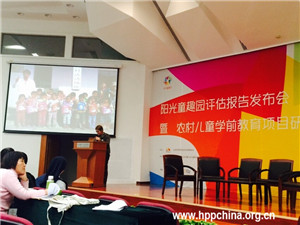 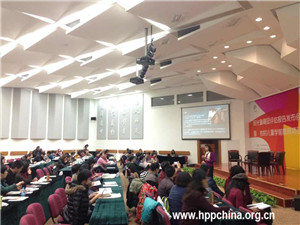 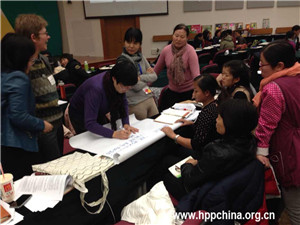 